Ход урока:Организационный момент.Мотивационный момент.                                                                                            А что такое питание?Для чего организмам нужны питательные вещества?Энергия? Что является источником энергии для растений?Питание — процесс получения организмом энергии и веществ через пищу. Энергия не создается и не уничтожается. Она существует в разных формах — световой, химической, тепловой, электрической, механической и т. д. Формы энергии могут переходить друг в друга. Например, когда включается вентилятор, то электрическая энергия превращается в механическую, а у электрообогревателя — в тепловую. Энергию можно определить, как способность совершать работу.Живые организмы в этом случае можно сравнить с машинами, которые не могут работать (оставаться живыми) без постоянного притока энергии.Примеры различного рода работы в организме: образование органических веществ, транспорт веществ, механическое сокращение мышц, деление клеток. Кроме энергии, во время питания организм получает вещества, необходимые для его роста и развития.Каковы же особенности питания растений? В каких питательных веществах нуждается растение?Откуда растение берет неорганические вещества? А органические вещества?Почему у растений два способа питания?Действительно ли корни главнее листьев, т. к. осуществляют питание растений, а листья являются, чуть ли не бесполезным убором, украшением? Давайте разберёмся в этом.Формирование знаний, умений, навыков:Вначале запишем тему урока: Минеральное питание растений. А теперь сформулируем понятие питание растений Питание растений - процесс поглощения и усвоения из окружающей среды химических элементов, необходимых для их жизни.Какие вы знаете типы питания растений: воздушное (фотосинтез), почвенное (корневое)Почвенное питание изучает целая наука – агрохимия. А специалистов этой науки называют агрохимиками, или врачевателями полей. Я предлагаю вам пройти обучение основам агрохимии.  А также пройти стажировку.  Для начала ответим на некоторые вопросы:Что является органом почвенного питания?- кореньРоль корня в почвенном питании растений.Каковы основные функции корня?- удерживает растение в почве и поглощает воду с минеральными веществамиКакая зона корня отвечает за поглощение воды с минеральными веществами?- зона всасыванияКаковы особенности ее строения?- наличие корневых волосков Что собой представляют корневые волоски? - это выросты наружных клеток зоны всасывания, длиной до , они плотно  прилегают к частицам почвы и всасывают воду с растворенными в ней  минеральными веществами. Они выделяют слизь для  растворения  минеральных веществ и их дальнейшего всасывания. Они работают как насосы, живут несколько дней, после чего отмирают. Новые волоски появляются на молодых клетках на границе зоны роста и всасывания, и поэтому зона всасывания перемещается в почве.Какой в этом смысл?- зона всасывания использует для питания новые участки почвыЧто произойдет если повредить корневые волоски?- растение не сможет  добывать из почвы минеральные вещества и водуЧто нужно предпринять при пересадке растений для того, чтобы не повредить корневые волоски?- пересаживать растения с комочком почвыКак дальше другие органы растения получат поглощенные корнем воду и минеральные вещества? (учебник стр. 82)- по зоне проведения по сосудам древесины (ксилемы) вода с минеральными веществами поступит в  надземную часть растения Сосуды древесины обратите внимание имеют форму спиралей и поэтому вода с растворёнными в ней минеральными веществами поднимается вверх, как бы преодолевая виток за витком.Но для того, чтобы поднять воду даже на небольшую высоту, нужна сила. И эта сила называется корневым давлением. Корневое давление – это сила, вызывающая одностороннее движение водных растворов минеральных веществ от корней к побегам. Поглощению воды корнем способствует и испарение воды листьями - транспирация, т. к. потеря воды в клетках должна быть возмещена, поэтому непрерывно идет ток воды. Количество воды, теряемое растением за счёт транспирации очень велико. Травянистые растения, например хлопчатник или подсолнечник, за сутки теряет таким путём 1-2 литра воды, а старый дуб – более 600литров.Корневое (почвенное) питание – это процесс получения растением при помощи корней водных  растворов минеральных веществ. Теперь мы можем ответить на главный вопрос агрохимии. Какие вещества поглощает корень?Воду и минеральные соли.  Правильно, корень поглощает воду. Вода имеет для растения большое значение, ведь тело растения на  50-98 процентов состоит из воды.  Вместе с водой в растения попадают растворимые минеральные соли,  включающие такие химические элементы как фосфор, азот, калий и т. д.  Они необходимы растению для построения более сложных веществ. У вас на партах лежат листочки, на которых указаны основные минеральные  вещества необходимые растениям. Эти вещества можно разделить на две группы:     Удобрения            Органические:                                                                      Минеральные:                                                                   2. Комплексные                                           1.Простые:		- торф	      - азотные               - навоз	       - калийные               - помёт  	       - фосфорные               - перегной                                         3. МикроудобренияМакроэлементы – химические элементы или их соединения, используемые организмами в сравнительно больших количествах: кислород, водород, углерод, азот, железо, фосфор, калий, кальций, сера, магний, натрий, хлор и др.Микроэлементы – это вещества необходимые для жизни, содержащиеся в очень малых количествах.Но они важны все и дефицит любого из элементов приводит к развитию болезней.Сейчас поработаем немного в паре с соседом и изучим информацию о некоторых из основных элементов. (Каждая парта попорядку выбирает себе элемент и изучает его значение, а так же что может быть при его недостатке или избытке) А теперь расскажем о самых важных элементах, которые содержатся в большем количестве. Это азот, фосфор, калий.  Роль удобрений в росте и развитии растений.Часто агрохимикам приходится сталкиваться с большой проблемой. В естественном растительном покрове поглощённые минеральные вещества возвращаются обратно в почву с опавшими листьями, ветками и т.д.  На полях  же минеральные вещества вместе с урожаем выносятся из почвы.   Так вынос из почвы с 1 т урожая пшеницы составляет 10 кг кальция. Сколько килограмм кальция выносится  со свеклой? С капустой? Почвы беднеют. Урожаи падают. Как решить эту проблему? Выход из этой ситуации - Вносить удобрения в почву.  Но какие?Давайте познакомимся с классификацией удобрений. Существует две группы удобрений Органические и минеральные.  К органическим удобрениям относят навоз, зола, перегной и т.д.  Минеральные удобрения в свою очередь также можно разделить на две группы, макроудобрения – это удобрения, содержащие химические элементы необходимые растениям  в больших количествах, к ним относятся удобрения содержащие азот, фосфор и калий, как по одному элементу, так и в комплексе.  Микроудобрения – это удобрения, содержащие химические элементы необходимые в очень небольших дозах, но и они имеют большое значение для растений.Существует и другие  классификаций удобрений, например: калийные, фосфорные, азотные (аммиачная силитра) – однокомпонентные и комплексные(содержат разные процентные соотношения минеральных элементов)Вносить удобрения необходимо строго по правилам, в определённый период года, в определённый период развития растения и в определённых дозах. Первичное закрепление знаний.  Итак, вы изучили теоретические основы агрохимии.  А теперь я предлагаю вам пройти стажировку и применить полученные знания на практике. Каждой группе необходимо исследовать растение. Определите, какие удобрения необходимы данным растениям для улучшения почвенного питания? Ответ обоснуйте. А как вы думайте, что необходимо знать, чтобы определить необходимое удобрение?Что бы это узнать необходимо, определить каких химических элементов недостаточно в минеральном питании комнатного растения? Недостаток химических элементов вы сможете определить по схеме и таблице. 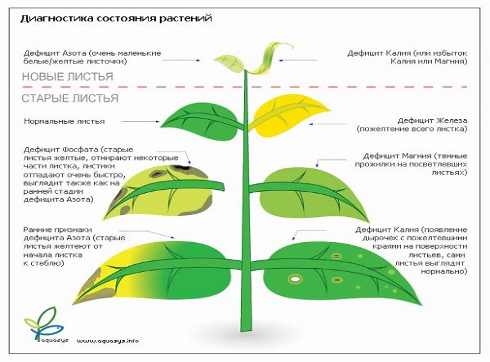 Исследуют комнатные растения. Озвучивают результаты исследования.Итоги исследования:Домашнее задание. Дальнейшую стажировку вы продолжите дома. (слайд 21)Обязательный уровень - прочитать в учебнике стр. 29-31, 38, 62 и выучить опорный конспект.  Дополнительный уровень – решить биологические задачи. Для решения задачи используйте таблицы, а также помощь родителей.  На поле плохо растет пшеница. Листья маленькие, бледно зеленые. Что надо сделать, чтобы улучшить состояние растений? На огороде выращивают картофель и капусту. Пришла пора вносить удобрения. Как вы думаете, одинаковые ли удобрения нужны этим культурам? Ответ обоснуйте. У пшеницы хорошо развиваются стебли и листья, но плохо наливается зерно. Каких удобрений не хватает пшенице? На листьях появляются бурые пятна, растение часто болеет. Какие удобрения необходимо применить? РефлексияДомашнее заданиеТемаМинеральное питание растений.Минеральное питание растений.Цель расширить представления учащихся о процессе питания на примере растений.расширить представления учащихся о процессе питания на примере растений.Задачи:- обучающие: формировать у учащихся знания о почвенном питании растений как важнейшего процесса жизнедеятельности, познакомить с классификацией удобрений;- развивающие: развивать умение устанавливать причинно-следственные связи, анализировать полученную информацию, развивать навыки исследования, содействовать развитию у учащихся навыков ухода за растениями, способствовать развитию логического мышления обучающихся;- воспитательные: продолжить формирование культуры общения с объектами живой природы, воспитывать чувство собственной ответственности, жизненное и профессиональное самоопределение школьников.- обучающие: формировать у учащихся знания о почвенном питании растений как важнейшего процесса жизнедеятельности, познакомить с классификацией удобрений;- развивающие: развивать умение устанавливать причинно-следственные связи, анализировать полученную информацию, развивать навыки исследования, содействовать развитию у учащихся навыков ухода за растениями, способствовать развитию логического мышления обучающихся;- воспитательные: продолжить формирование культуры общения с объектами живой природы, воспитывать чувство собственной ответственности, жизненное и профессиональное самоопределение школьников.Планируемый результатПредметные уменияУУДПланируемый результатВ познавательной сфере: организовать деятельность учащихся    по изучению процессов питания растений, разобрать классификацию и виды удобрений; давать определение понятиям.В ценностно-ориентационной сфере:Понимать ценность научного познания, его практической значимости, достоверности.Личностные: Умение управлять своей познавательной деятельностью; самоконтроль и самооценкаРегулятивные:  Формировать  умение  ставить  перед собой  цели и анализировать условия достижения цели; Прогнозировать результат и оценивать уровень достижения результата; выделять и осознавать того, что уже усвоено и что еще подлежит усвоению, осознавать качество и уровень усвоения Познавательные:  Формировать умения анализировать, сравнивать, обобщать, выдвигать гипотезы, выделять главное,  делать самостоятельные выводы; устанавливать взаимосвязь Коммуникативные:  развитие коммуникативной культуры; осознание ценности совместной деятельностиОборудованиеучебник Биология 6 класс «Живой организм», презентация, видеоролик «Питание растений»,  опорные конспекты, таблица «Корень и его зоны», приложения,  минеральные удобрения, комнатные цветы, бумажные цветы, фломастеры (красные, жёлтые).учебник Биология 6 класс «Живой организм», презентация, видеоролик «Питание растений»,  опорные конспекты, таблица «Корень и его зоны», приложения,  минеральные удобрения, комнатные цветы, бумажные цветы, фломастеры (красные, жёлтые).Тип урока:  усвоение новых знаний.усвоение новых знаний.Вид урока:комбинированный.комбинированный.Форма работылабораторная работаКОЗРабота в группах фронтальнаяИндивидуальнаялабораторная работаКОЗРабота в группах фронтальнаяИндивидуальнаяХимический элементЗначение Недостаток элемента в минеральном питанииВнешние проявления недостатка элементаАзотДля роста растенияПри недостатке азота замедляется рост растений.Ослабляется интенсивность кущения злаковых и цветения плодовых и ягодных культур.Сокращается вегетационный период. Уменьшается содержание белка и снижается урожай.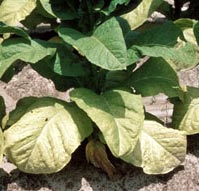 Калий Поддерживает водный режимПовышает морозо- и засухоустойчивостьПовышает устойчивость к заболеваниям.Недостаток его приводит к щуплости семян, понижению их всхожести и жизненности.Растения легко поражаются грибными и бактериальными заболеваниями.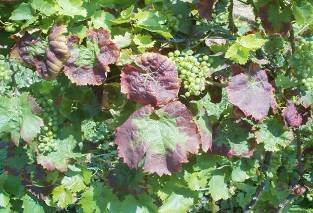 Фосфор Ускорение развития и плодоношенияУсиление ростакорнейПовышение
зимостойкостиЗадержка цветения и созревания.Окраска листьев темно-зеленая, голубоватая, тусклая. При сильном недостатке фосфора в окраске листьев, черешков листьев и колосьев появляются пурпурные, а у некоторых растений—фиолетовые оттенки.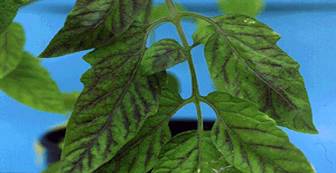 